муниципальное дошкольное образовательное учреждение детский сад комбинированного вида№5 г.Сердобска.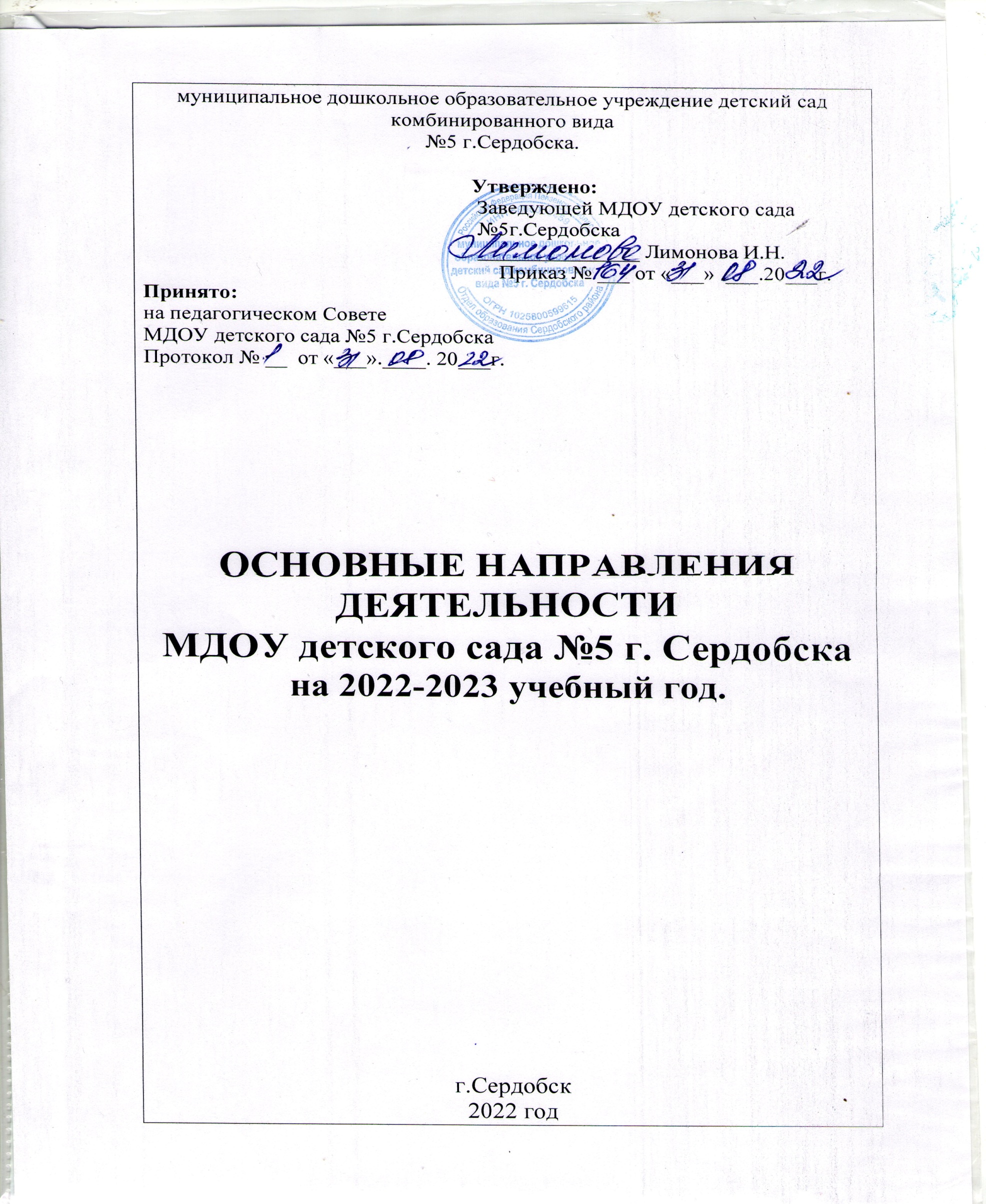 ОСНОВНЫЕ НАПРАВЛЕНИЯ ДЕЯТЕЛЬНОСТИ МДОУ детского сада №5 г. Сердобскана 2022-2023 учебный год.г. Сердобск2022 годПроблемно-ориентированный анализ образовательной деятельности МДОУ детского сада № 5 г.Сердобсказа 2020-2021 учебный год.Годовые задачи на 2020-2021 уч. год.Повысить качество работы по проблеме сохранения и укрепления здоровья воспитанников, формирования у них представления о здоровом образе жизни и основах безопасности жизнедеятельности.Совершенствовать условия методической работы по повышению профессионального мастерства педагогов, ориентированную на применение современных образовательных технологий в образовательной деятельности по речевому развитию дошкольников. Организовать систему методической работы по совершенствованию информационной образовательной среды (ИОС), обеспечивающей повышение родительской компетентности в вопросах развития и воспитания детей.ОБЩАЯ ИНФОРМАЦИЯ ОБ УЧРЕЖДЕНИИПолное наименование: Муниципальное дошкольное образовательное учреждение детский сад комбинированного вида № 5 г.Сердобска Сокращённое наименование: МДОУ детский сад № 5 г. Сердобска Детский сад располагается в типовом здании по адресу: г. Сердобск, переулок Ленинский, 13.Год основания – 1977 г.Учредитель - Отдел образования Сердобского районаЛицензия на ведение образовательной деятельности Министерства образования Пензенской области Серия 58Л01 № 0000473  регистрационный  № 11661 от 01.09.2015г.Режим работы МДОУ:Рабочая неделя – пятидневная;Длительность работы учреждения – 10,5 часов;Пребывание детей в ДОУ с 07.30ч. – 18.00ч.;Нерабочие праздничные дни устанавливаются согласно действующему законодательству РФЗаведующая: Лимонова Инна НиколаевнаЗаместитель заведующей по ВМР: Бузина Елена ВикторовнаКоллегиальные органы управления: педагогический Совет ДОО, Совет ДОО, Общее собрание трудового коллектива ДОО.Контакты: тел.: (84167) 2-07-20                    e-mail: ds5-serdobsc@yandex.ru                    официальный сайт: http://ds5-serdobsc.edu-penza.ru/ ОБРАЗОВАТЕЛЬНАЯ ДЕЯТЕЛЬНОСТЬ.Численность воспитанников, осваивающих образовательную программу дошкольного образования:В детском саду функционирует 5 групп, с общим списочным составом 105 детей.Детский сад посещают дети в возрасте от 1,5 до 7 лет, из них: - численность воспитанников в возрасте до 3 лет – 21 чел.; - численность воспитанников в возрасте от 3 до 8 лет – 84 чел.- численность воспитанников, получающих услуги присмотра и ухода – 105чел./ 100%- численность воспитанников с ОВЗ, получающих присмотр и уход и осваивающих основную образовательную программу дошкольного образования – 15 чел/14.3%Режим функционирования: 10.5 часов - с 7.30 до 18.00, пятидневная рабочая неделя. Мониторинг здоровья и физического развития воспитанников.Рациональное питаниеТаблица 1Состояние здоровья воспитанниковТаблица 2Группы здоровьяДиаграмма 1Закаливающие мероприятияТаблица 3Мониторинг адаптации детейI младшей группы общеразвивающей направленности 2020– 2021 учебного года.  Воспитатели:  Аманатиадис М.А.Кондрашова Е.И.Хрипунова Н.С.Диаграмма 2Анализ адаптации:Всего поступивших детей – 16  человек.Лёгкая адаптация – 6 человек;Средней тяжести – 6 человека;Тяжёлая адаптация –  0 человек;Очень тяжёлая – 0 человек.У 6 детей (50 %) - адаптация прошла в лёгкой форме или с небольшими трудностями. У остальных 6 человек (50 %)  отмечена адаптация средней тяжести. С тяжёлой и очень тяжёлой степенью адаптации детей нет.Адаптация прошла легко у детей благодаря определённой системе мероприятий, проведённых воспитателями. Это – мероприятия в доадаптационный период: анкетирование родителей, встречи с родителями «Как помочь ребёнку в период адаптации»; мероприятия в период адаптации: наглядная информация «Игры в период адаптации», работа в рамках «Школы молодых родителей»,  грамотно оформленная предметно-развивающая среда. Большую роль в адаптационный период сыграл индивидуальный подход к каждому ребёнку, к каждой семье: индивидуальный график посещения детского сада. Тем не менее, у 6 детей адаптация прошла с небольшими осложнениями. Причинами этого стали: нерегулярное посещение детского сада, ослабленное здоровье ребёнка, неготовность родителей отделить от себя ребёнка. В группе списочного состава детей – 21 человек, однако 1 ребёнок (Макышова Салиха) посещала детский сад 1 месяц. Остальные 5 детей не посещают детский сад. Адаптационные мероприятия у этих  детей завершить не удалось, поэтому в общее количество детей они не рассчитываются. Ещё 3 детей (Морозова Е., Володин А.,Сивак В.)  адаптационные мероприятия в 2019-2020году. завершились.Уровень и динамика физической подготовленности детей ДООДиаграмма 3Выводы: Питание детей всех возрастных групп осуществляется с учётом физиологических потребностей в энергии и пищевых веществах, в соответствии с утверждённым «Примерным десятидневным меню». Питание  4-х разовое, разнообразное, сбалансированное. В рационе присутствуют, свежие  фрукты, овощи, соки, кисломолочные продукты.В работе ДОО большое внимание уделяется охране и укреплению здоровья детей. В детском саду осуществляется профилактическая помощь детям, даются  рекомендации родителям по укреплению здоровья детей и предупреждению вирусных, инфекционных заболеваний, проводятся профилактические мероприятия: • осмотр детей во время утреннего приема; • антропометрические замеры • анализ заболеваемости 1 раз в месяц, в квартал, 1 раз в год; • ежемесячное подведение итогов посещаемости детей.Для успешной реализации оздоровительных задач в ДОО осуществляются следующие формы работы: - утренняя гимнастика (в весенне-летний период на свежем воздухе). - образовательная деятельность по физическому развитию (в т.ч. в музыкальном зале и на прогулочных участках); - динамические паузы; - гимнастика после дневного сна; - спортивные игры, праздники, развлечения, дни здоровья; - индивидуальная работа с детьми. Совместно с детской поликлиникой в ДОО ежегодно проводится диспансеризация детей врачами-специалистами. Проведение закаливающих мероприятий занимает одно из главных мест в системе воспитания и развития детей дошкольного возраста. Педагоги осуществляют разные виды закаливающих мероприятий с учётом сезонности, теплового режима и индивидуального подхода к каждому ребёнку. На каждой группе ведутся «Журналы закаливания».Для успешной реализации системы мероприятий по оздоровлению ослабленных детей (ЧБД) осуществляется «План работы с часто болеющими детьми».Прирост физических качеств у детей произошёл за счёт естественного роста детей. Однако по сравнению с прошедшими годами процент прироста снижается. Это обусловлено снижением посещаемости детьми подготовительной группы образовательного учреждения. Поэтому необходимо разработать систему целенаправленных мероприятий по взаимодействию с родителями (законными представителями) по формированию ЗОЖ у детей, а для педагогов систему повышения методической грамотности в области   физического развития дошкольников. Кадровый составАдминистративно-хозяйственные работники: всего – 2, их них- Заведующая  - 1 - Заместитель заведующей по ВМР - 1Педагогов: всего  - 10,  из них: Воспитатели – 8, Музыкальный руководитель – 1, Учитель-логопед – 1.Педагогический цензТаблица 4Повышение квалификации педагогических и административно-хозяйственных работниковТаблица 5Соотношение «педагогический работник/воспитанник»: 10 человек / 105 человекВыводы:МДОУ детский сад № 5 г.Сердобска полностью укомплектован педагогическими кадрами. Педагоги планомерно, систематически повышают уровень профессиональной компетентности в вопросах современного дошкольного образования. Своевременно проводится курсовая переподготовка и аттестация педагогических работников. Не аттестованных педагогических работников – 2 человека (педагоги обучаются в ВУЗе). В системе работы с молодыми педагогическими кадрами необходимо продолжать такие направления работы, как:  наставничество, оказание помощи в самообразовании, адресная методическая помощь, изучение опыта коллег, «Школа молодого педагога».Эффективность методической работыТаблица 6Образовательная деятельностьСодержание образовательной деятельности в МДОУ детском саду №5 г. Сердобска определяется Федеральным государственным образовательным стандартом дошкольного образования (утв. приказом Министерства образования и науки РФ от 17 октября 2013 г. N 1155). «Основная образовательная программа МДОУ детского сада №5 г. Сердобска»  направлена на обеспечение развития личности детей дошкольного возраста в различных видах общения и деятельности с учетом их возрастных, индивидуальных психологических и физиологических особенностей. Образовательная программа задает содержание дошкольного уровня образования, обеспечивающее разностороннее и целостное формирование физических, интеллектуальных и личностных качеств ребенка. В ней представлены основные принципы организации жизни и деятельности детей в дошкольной организации, содержание образовательного процесса, необходимые условия для образовательной деятельности.Педагоги детского сада постоянно совершенствуют своё профессиональное мастерство через участие в конференциях, семинарах-практикумах,  мастер-классах на уровне района, области и Всероссийском уровне: VII Всероссийский конкурс «Воспитатели России» 2020г. – Клюзина О.С. (Участие), Международные и Всероссийские конкурсы для воспитанников и педагогов «Время знаний», «Радуга талантов», «Глобус. ПДД» (педагоги: Хрипунова Н.С., Зюзина Л.Ю., Клюзина О.С., Антюфеева Н.А., Бесхлебнова М.С., Мартынова С.Ю.; Всероссийский урок «Эколята – молодые защитники природы» - Филатова О.Н., областная выставка рисунков детей старшего дошкольного возраста «Моя малая Родина» - Хрипунова Н.С., Круглый стол ГАОУ ДПО ИРР ПО «Организация работы с детьми раннего возраста» - Мартынова С.Ю., VI областной конкурс «Образовательные интернет-ресурсы педагогических работников Пензенской области» - Зюзина Л.Ю. (участие) 2021г., районная научно-практическая конференция «Я – исследователь» - Хрипунова Н.С., Мартынова С.Ю. – 2021г., районный этап конкурса «Лучший воспитатель образовательной организации – 2021» - Клюзина О.С. (участие), Международная олимпиада «Глобус» для дошкольников «Мероприятия по ПДД» - Антюфеева Н.А., Бесхлебнова М.С., Филатова О.Н., Хрипунова Н.С. (победители) – 2021., областная онлайн-выставка детских рисунков  «Победа глазами детей» - Хрипунова Н.С. - 2021., Всероссийская акция в формате «Дни единых действий» - «День птиц» и «День Земли» - Клюзина О.С., Зюзина Л.Ю., Филатова О.Н., Хрипунова Н.С., Антюфеева Н.А., Бесхлебнова М.С., участие педагогов в Областных выставках оборудования, научно-практических конференциях в ГАОУ ДПО ИРР ПО. 2020-2021г.г.Освоение образовательной программы воспитанникамиТаблица 7Часть ООП МДОУ детского сада № 5 г. Сердобска формируемая участниками образовательных отношений осуществляется на основании парциальной программы по социально – коммуникативному развитию и социальному воспитанию детей дошкольного возраста «Дорогою добра» /Под ред. Л.В. Коломийченко.- М.: ТЦ Сфера, 2015г.4.3. Динамика социально – коммуникативного развития детейДиаграмма 54.5. Коррекционная работаОсобое внимание в образовательной деятельности МДОУ детского сада № 5 г. Сердобска уделяется созданию благоприятных условий для успешной работы по коррекции речевого развития детей. Для этого в МДОУ детском саду № 5 г.Сердобска создана группа компенсирующей направленности для детей в возрасте от 5 до 7 лет и разработана «Адаптированная основная образовательная программа МДОУ детского сада № 5 г.Сердобска для детей с нарушениями речи». Зачисление в группу компенсирующей направленности происходит на основании протоколов заседания ПМПК Сердобского района для детей с нарушениями речи. Срок обучения детей в группе компенсирующей направленности составляет два года (старший дошкольный возраст).Диаграмма 6Коррекционную работу с детьми проводит учитель-логопед высшей квалификационной категории Зюзина Л.Ю. (высшая квалификационная категория).4.6. Музыкальное воспитаниеДля эффективной организации работы по музыкальному воспитанию в начале и в конце учебного года музыкальный руководитель проводит педагогическое обследование навыков детей по всем видам музыкальной деятельности, на основе «Педагогической диагностики (мониторинга) по музыкальному воспитанию детей дошкольного возраста» по «Основной образовательной программе МДОУ детского сада № 5 г.Сердобска».На основе данных мониторинга музыкальный руководитель планирует образовательную деятельность с детьми и сетевое взаимодействие.Диаграмма 7Музыкальное воспитание в МДОУ детском саду № 5 г.Сердобска осуществляет музыкальный руководитель Клюзина О.С. (высшая квалификационная категория). Выводы:Содержание методической работы в ДОО определяется поставленными  задачами, с учетом результатов образовательного процесса и уровня педагогического мастерства.В детском саду  реализуются современные образовательные программы и  методики дошкольного образования, используются информационные  технологии. Непрерывная образовательная деятельность осуществляется в процессе  организации различных видов детской деятельности, осуществляемой в  совместной деятельности взрослых и детей, в ходе самостоятельной  детской деятельности, взаимодействии с семьями воспитанников и социальными организациями Сердобского района. Благодаря грамотной организации педагогами МДОУ детского сада № 5 г.Сердобска образовательной деятельности, уровень освоения детьми образовательной программы составляет 91,4%.Результаты мониторинга по социально – коммуникативному, речевому и музыкальному развитию, так же свидетельствует о положительной динамике развития детей.Взаимодействие с родителями (законными представителями)Взаимодействие с родителями (законными представителями) коллектив МДОУ детского сада № 5 г.Сердобска  строит на принципе сотрудничества. При этом решаются приоритетные задачи: повышение педагогической культуры родителей; приобщение родителей к участию в жизни детского сада; изучение семьи и установление контактов с ее членами для  согласования воспитательных воздействий на ребенка. Для решения этих задач используются традиционные и нетрадиционные формы работы: общие и групповые родительские собрания, консультации; проведение совместных мероприятий для детей и родителей в он-лайн режиме,сайт ДОУ: ds5-serdobsc.edu-penza.ru;наглядная информация; посещение открытых мероприятий. анкетирования,группы в социальных сетях (ВКонтакте, Viber, WhatsApp)онлайн-консультирование. На базе 1 младшей группы на протяжении многих лет работает консультативная служба для молодых родителей «Школа молодых родителей», целью которой является просвещение родителей через оказание им консультативной помощи, проведение семинаров, тренингов, обучение конкретным приёмам и методам воспитания и обучения детей раннего возраста, распространение лучшего семейного опыта воспитания, проведение совместных мероприятий «родители – дети – ДОО.В рамках национального проекта «Образование», федерального проекта «Поддержка семей имеющих детей» в нашем детском саду успешно осуществляется работа  «Консультационного центра «Малышкина школа». Консультационную помощь родителям оказывают специалисты: учитель-логопед - Зюзина Л.Ю. и педагог-психолог - Бузина Е.В.Диаграмма 8Выводы: В детском саду создаются условия для максимального  удовлетворения запросов родителей по воспитанию и развитию детей дошкольного возраста. Родители получают полноценную информацию о  целях и задачах работы образовательной организации, имеют возможность обсуждать различные  вопросы пребывания ребенка в детском саду, активно участвовать в  жизнедеятельности детского сада. Работа педагогического коллектива направлена на обеспечение единого  процесса социализации и индивидуализации личности ребенка. Развитие и  воспитание в нашем детском саду осуществляется на основе индивидуального подхода к каждому ребенку, умения поддерживать в каждой группе спокойную жизнерадостную обстановку,  что побуждает детей всех возрастов проявлять активный познавательный интерес к миру, своему окружению; способствует усвоению норм и правил поведения, развитию чувства самостоятельности и ответственности.Платных образовательных услуг МДОУ детский сад № 5 г.Сердобска не оказывает.Сетевое образование дошкольниковВ соответствие с Федеральным законом от 29.12.2012г. № 273-ФЗ «Об образовании в Российской Федерации» в детском саду осуществляется сетевая форма реализации образовательной программы, обеспечивающая возможность освоения дошкольниками образовательной программы с использованием ресурсов нескольких организаций. В реализации «Основной образовательной  программы МДОУ детского сада № 5 г.Сердобска» наряду с организациями, осуществляющими образовательную деятельность принимают участие научные и медицинские организации, организации культуры.Диаграмма  9Эффективность преемственности с МОУ Лицеем №2 г.СердобскаТаблица 8Мониторинг успеваемости освоения образовательной программы начального общего образования выпускниками МДОУ детского сада № 5 г.СердобскаДиаграмма 10Выводы: В рамках взаимодействия с МОУ Лицеем № 2 г.Сердобска организуются экскурсии для детей, которые знакомят их со школьной жизнью. Детский сад обеспечивает комфортные условия для готовности детей к школьному обучению. Детский сад и школа реализуют единую линию развития ребёнка, опираясь на принципы: целостности, последовательности и перспективности, строят педагогический процесс на единой организационной и методической основе. Совместно с Поликлиниками № 1 и № 2 регулярно проводятся профилактические мероприятия, способствующие укреплению здоровья дошкольников. Сотрудники Центральной районной библиотеки организуют для воспитанников тематические мероприятия, знакомят с интересными книгами и журналами, привлекая к мероприятиям и родителей (законных представителей). Историко-краеведческий музей проводит увлекательные экскурсии в историю и развитие нашего края. Пожарная часть № 10 – является не только площадкой для ознакомления с профессией пожарного и пожарной техникой, но и примером для воспитания ответственности и нравственно-волевых качеств дошкольников.Благодаря сотрудничеству МДОУ детского сада № 5 г.Сердобска с  ГАОУ ДПО «Институтом регионального развития Пензенской области» происходит  непрерывный рост образовательного потенциала педагогов.Взаимодействие и сотрудничество МДОУ детского сада № 5 г.Сердобска с каждой из организаций позволяет создать условия для качественной работы детского сада, организации преемственности в воспитании и обучении детей, повышения качества образования. III.  ИНФРАСТРУКТУРА.Материально-техническое обеспечение МДОУ детского сада № 5 г.СердобскаСегодня  огромное внимание уделяется вопросу безопасности, поэтому учреждение оборудовано средствами телефонной связи и мобильным телохранителем. На территории МДОУ детского сада №5 г. Сердобска установлены камеры системы видеоконтроля в количестве 3 штук.В дошкольном учреждении 6 оборудованных групповых помещений, которые состоят из: групповой комнаты, спальни, приемной комнаты, туалетной комнаты. Все группы оснащены и оборудованы необходимой мебелью в соответствие с СанПиН 2.4.1.3049-13. Пространство групповых помещений организованно в виде разграниченных центров по пяти образовательным областям (игровой центр (для сюжетно-ролевых, строительных игр и игр с игрушками), центр творчества  (для театрализованных игр изобразительной, музыкальной деятельности), книжный центр, экспериментальный центр, центр природы, спортивный центр, центр уединения).Подобная организация пространства позволяет ребенку выбирать интересные для себя занятия, чередовать их в течение дня, а педагогу дает возможность эффективно организовывать образовательный процесс с учетом индивидуальных особенностей детей.Все помещения детского сада оформлены и выкрашены в яркие живые цвета, которые очень нравятся детям, вызывают у них положительные радостные эмоции. В дошкольном учреждении имеется музыкальный зал, который предназначен для организации музыкальных занятий, праздников и развлечений, театрализованной деятельности, а так же физкультурных занятий. Зал оснащен пианино, музыкальными инструментами, мультимедийным проектором, разнообразными пособиями для проведения музыкальных занятий и праздников, а так же спортивным оборудованием для проведения физкультурных занятий и сухим бассейном. Обязательным условием нормального роста детского организма, его гармоничного физического и нервно-психического развития является организация рационального питания. Для этого в детском саду имеется пищеблок. Территория детского сада озеленена насаждениями, произрастают различные виды деревьев, кустарников, разбиты клумбы. На территории имеется 6 прогулочных площадок с развивающим оборудованием и теневыми навесами.Выводы: В МДОУ детском саду № 5 г.Сердобска создана материально-техническая база для  всестороннего развития дошкольников, ведется систематическая работа по  развитию и обогащению развивающей предметно-пространственной среды. Администрация ведёт планомерную работу по соблюдению норм СанПиН и Законодательства РФ.ЗАДАЧИ ОБРАЗОВАТЕЛЬНОЙ ДЕЯТЕЛЬНОСТИНА 2021-2022 УЧЕБНЫЙ ГОД1.  Повышение профессиональной компетентности педагогов в области физического воспитания детей дошкольного возраста.2. Организация системы методической работы по внедрению «Мониторинга качества дошкольного образования» с использованием дистанционных образовательных технологий.3. Развитие и продвижение ДОО в реализации усиления мер  безопасности.1. ВОСПИТАТЕЛЬНО-ОБРАЗОВАТЕЛЬНАЯ И МЕТОДИЧЕСКАЯ ДЕЯТЕЛЬНОСТЬПЕДАГОГИЧЕСКИЙ СОВЕТЛИСТ КОРРЕКТИРОВКИпо разделу: «ПЕДАГОГИЧЕСКИЙ СОВЕТ»СЕМИНАР-ПРАКТИКУМЛИСТ КОРРЕКТИРОВКИпо разделу: «СЕМИНАР – ПРАКТИКУМ»КОНСУЛЬТАЦИИЛИСТ КОРРЕКТИРОВКИпо разделу: «КОНСУЛЬТАЦИИ».ОТКРЫТЫЕ ПРОСМОТРЫ И МЕТОДИЧЕСКИЕ ОБЪЕДИНЕНИЯЛИСТ КОРРЕКТИРОВКИпо разделу: «ОТКРЫТЫЕ ПРОСМОТРЫ»РАБОТА ТВОРЧЕСКОЙ ГРУППЫЛИСТ КОРРЕКТИРОВКИпо разделу: «РАБОТА ТВОРЧЕСКОЙ ГРУППЫ».КОНТРОЛЬ И РУКОВОДСТВО.ЛИСТ КОРРЕКТИРОВКИпо разделу: «КОНТРОЛЬ И РУКОВОДСТВО».ПРОПАГАНДА ПЕДАГОГИЧЕСКИХ ЗНАНИЙ.Задача: Формирование уровня отношений в системе «педагог – воспитанник – родитель». Оказание родителям практической помощи в повышении эффективности воспитания, обучения и развития дошкольников. Повышение статуса образовательной организации.Реклама: - подготовка публикаций в СМИ и на официальном сайте МДОУ детского сада № . Сердобск ds5-serdobsc.edu-penza.ru; в групповых Страничках (VK, WhatsApp, Viber)- консультации по телефону «горячей линии»Диагностика:- выявление потребностей родителей в образовательных и оздоровительных услугах;- «Анонимная почт»;- ds5-serdobsc.edu-penza.ruПросвещение:- групповые стенды:* «Наш режим дня»* «Непрерывная образовательная деятельность»* «Двигательный режим»* «Времена года»* «Тематические недели»* «Правам ребёнка посвящается»* содержание педагогического процесса (текущая информация)- родительские собрания:* организационное (сентябрь) – информация о ДОО, сотрудниках, программах и технологиях,  предметно-развивающей среде, о планах на предстоящий год, организационные вопросы;* итоговое (июнь) – подведение итогов прошедшего года, информация о летней оздоровительной компании, организационные вопросы;* групповые собрания (в течение года).- «Родительский всеобуч»,- «Школа молодых родителей»,- печатная продукция: тематические буклеты, листовки, памятки.ВЗАИМОДЕЙСТВИЕ ДОО и СЕМЬИ.ЛИСТ КОРРЕКТИРОВКИпо разделу: «ВЗАИМОДЕЙСТВИЕ МДОУ И СЕМЬИ».ШКОЛА МОЛОДОГО ПЕДАГОГАЛИСТ КОРРЕКТИРОВКИпо разделу: «ШКОЛА МОЛОДОГО ПЕДАГОГА».ОБОРУДОВАНИЕ И ОСНАЩЕНИЕ МЕТОДИЧЕСКОГО КАБИНЕТАЛИСТ КОРРЕКТИРОВКИпо разделу: «ОБОРУДОВАНИЕ И ОСНАЩЕНИЕ                         МЕТОДИЧЕСКОГО КАБИНЕТА».ВЗАИМОДЕЙСТВИЕ МДОУ детского сада № . Сердобска и МОУ ЛИЦЕЯ №2 г. СердобскаЛИСТ КОРРЕКТИРОВКИ по разделу: «ВЗАИМОДЕЙСТВИЕ МДОУ детского сада № . Сердобска и МОУ ЛИЦЕЯ №2г. Сердобска».II. АДМИНИСТРАТИВНО-ХОЗЯЙСТВЕННАЯ ДЕЯТЕЛЬНОСТЬ.ЛИСТ КОРРЕКТИРОВКИпо разделу: «АДМИНИСТРАТИВНО-ХОЗЯЙСТВЕННАЯ РАБОТА».Утверждаю: Заведующая МДОУ детского сада №5 г. Сердобска___________________ Лимонова И.Н.Поздравление именинниковна   2021-2022 учебный годУтверждаю: Заведующая МДОУ детского сада №5 г. Сердобска___________________ Лимонова И.Н.ПРОПАГАНДА ПЕДАГОГИЧЕСКИХ ЗНАНИЙ.Задача: Формирование уровня отношений в системе «педагог – воспитанник – родитель». Оказание родителям практической помощи в повышении эффективности воспитания, обучения и развития дошкольников. Повышение статуса образовательной организации.Реклама: - подготовка публикаций в СМИ и на официальном сайте МДОУ детского сада № . Сердобск ds5-serdobsc.edu-penza.ru; в групповых Страничках (VK, WhatsApp, Viber)- консультации по телефону «горячей линии»Диагностика:- выявление потребностей родителей в образовательных и оздоровительных услугах;- «Анонимная почт»;- ds5-serdobsc.edu-penza.ruПросвещение:- групповые стенды:* «Наш режим дня»* «Непрерывная образовательная деятельность»* «Двигательный режим»* «Времена года»* «Тематические недели»* «Правам ребёнка посвящается»* содержание педагогического процесса (текущая информация)- родительские собрания:* организационное (сентябрь) – информация о ДОО, сотрудниках, программах и технологиях,  предметно-развивающей среде, о планах на предстоящий год, организационные вопросы;* итоговое (июнь) – подведение итогов прошедшего года, информация о летней оздоровительной компании, организационные вопросы;* групповые собрания (в течение года).- «Родительский всеобуч»,- «Школа молодых родителей»,- печатная продукция: тематические буклеты, листовки, памятки.ВЗАИМОДЕЙСТВИЕ ДОО и СЕМЬИ.ЛИСТ КОРРЕКТИРОВКИпо разделу: «ВЗАИМОДЕЙСТВИЕ МДОУ И СЕМЬИ».ПОКАЗАТЕЛЬ2019-2020 год2020-2021годКалорийность (среднее значение)1895,421891,52№ п/пПОКАЗАТЕЛИ2019-2020 год2020-2021 год1Количество пропусков по болезни одним ребёнком в год в среднем.2,72,92Количество детей на «Д» учёте.42чел./36,5%38чел./36,1%3Количество детей по группам здоровья:  I группаII группаIII группаIV группаV группа73чел./63,4%39чел./33,9%3чел./2,6%--68чел./64,7%35чел./33,3%2чел./2%--4Количество ЧБД4чел./3,5%4чел./3,8%5Количество детей-инвалидов--6Всего детей 115105№ п/пВиды закаливающих процедурI мл. группа о/нIIмл. группао/нСредняя группао/нСтаршая группа о/нПодгот. группао/нРазно-возр. группа к/н1Солнечные и воздушные ванны++++++2Босоножье ++++++3Мытьё рук проточной водой ++++++4Гимнастика после дневного сна++++++5Хождение по массажным дорожкам+
+++
++6Полоскание рта после приёма пищи-+++++7Витаминизация++++++ОБРАЗОВАНИЕОБРАЗОВАНИЕОБРАЗОВАНИЕОБРАЗОВАНИЕВысшее Высшее, педагогической направленностиСреднее профессиональноеСреднее профессиональное, педагогической направленности9/90%8/80%1/10%-2.  КАТЕГОРИЯ2.  КАТЕГОРИЯ2.  КАТЕГОРИЯ2.  КАТЕГОРИЯВысшаяВысшаяПервая Первая 3/30%3/30%2/20%2/20%3.  ПЕДАГОГИЧЕСКИЙ СТАЖ3.  ПЕДАГОГИЧЕСКИЙ СТАЖ3.  ПЕДАГОГИЧЕСКИЙ СТАЖ3.  ПЕДАГОГИЧЕСКИЙ СТАЖДо 5 летДо 5 летСвыше 30 летСвыше 30 лет3/30%3/30%2/20%2/20%ВОЗРАСТНОЙ ЦЕНЗВОЗРАСТНОЙ ЦЕНЗВОЗРАСТНОЙ ЦЕНЗВОЗРАСТНОЙ ЦЕНЗДо 30 летДо 30 летСвыше 55 летСвыше 55 лет2/20%2/20%2/20%2/20%ПО ПРОФИЛЮ ПЕДАГОГИЧЕСКОЙ ДЕЯТЕЛЬНОСТИПО ПРИМЕНЕНИЮ ФГОС ДОО11/92%11/92%РЕЗУЛЬТАТЫ ДЕЯТЕЛЬНОСТИРЕЗУЛЬТАТЫ ДЕЯТЕЛЬНОСТИВЫВОДЫСильные стороныСлабые стороныВЫВОДЫЗапланированные по ЗОЖ мероприятия проведены. Недостаточное количество наглядных и дидактических пособий по ЗОЖ: демонстрационный, наглядный материал, дидактические игры и др. пособия. Продолжить работу по систематическому обновлению и пополне-нию дидактических пособий по ЗОЖ.Взаимодействие молодых педагогов со специалистами по речево-му развитию.Большинство педагогов имеют небольшой опыт работы (50% - молодые педагоги со стажем работы   5 лет и меньше)Продолжать систематическую работу по обучению молодых педагогов в «Школе молодого педагога». Создание групповых страничек в социальных сетях.Организационные формы онлайн-взаимодействия ДОО и семьи.Совершенствовать работу  по внедрению современных форм взаимодействия ДОО с семьями воспитанников, способствующих конструктивному взаимо-действию. Образовательные области                     % освоенияОбразовательные области                     % освоенияГруппыГруппыГруппыГруппыГруппыГруппыИТОГИТОГОбразовательные области                     % освоенияОбразовательные области                     % освоения1 мл.2 мл. Раз-я гр. о/нПодг.Раз-я гр. к/нСОЦИАЛЬНО-КОММУНИКАТИВ-НОЕ РАЗВИТИЕН00000100100100100СОЦИАЛЬНО-КОММУНИКАТИВ-НОЕ РАЗВИТИЕБ55,92843645100100100100СОЦИАЛЬНО-КОММУНИКАТИВ-НОЕ РАЗВИТИЕД44,172573695100100100100ПОЗНАВАТЕЛЬНОЕРАЗВИТИЕН1,17002096,896,896,896,8ПОЗНАВАТЕЛЬНОЕРАЗВИТИЕБ88,2324453,414,596,896,896,896,8ПОЗНАВАТЕЛЬНОЕРАЗВИТИЕД10,5685644,685,596,896,896,896,8РЕЧЕВОЕ РАЗВИТИЕН17,1006,6095,395,395,395,3РЕЧЕВОЕ РАЗВИТИЕБ45354963795,395,395,395,3РЕЧЕВОЕ РАЗВИТИЕД37655131,49395,395,395,395,3ХУДОЖЕСТВЕННО-ЭСТЕТИЧЕСКОЕ РАЗВИТИЕН2,7000097,397,397,397,3ХУДОЖЕСТВЕННО-ЭСТЕТИЧЕСКОЕ РАЗВИТИЕБ60355253,75,897,397,397,397,3ХУДОЖЕСТВЕННО-ЭСТЕТИЧЕСКОЕ РАЗВИТИЕД45,4654846,294,297,397,397,397,3ФИЗИЧЕСКОЕ РАЗВИТИЕН0,6000099,499,499,499,4ФИЗИЧЕСКОЕ РАЗВИТИЕБ33,329,5375913,899,499,499,499,4ФИЗИЧЕСКОЕ РАЗВИТИЕД6870,5634186,299,499,499,499,4ИТОГО ИТОГО 89,310010097,410010097,5Направления работыРезультаты деятельностиРезультаты деятельностиНаправления работыСильные стороныСлабые стороны1. Организационная работа.Организация предметно- пространственной  среды.Своевременный медицин- ский осмотр  детей. Проведение экскурсий и целевых прогулок в школу.Организация МОУ Лицеем №2 г.Сердобска шефской помощи детскому саду.2. Методическая работа.Изучение основных нор-мативных документов в области дошкольного и начального школьного образования.Диагностика развития детей подготовительной к школе группы.Взаимопосещение раз-личных видов дея-тельности детей в ДОУ и уроков в школе.3. Взаимодействие  с родителями.Участие в родительских собраниях.Консультации по подгото- вке детей к школе.Оформление наглядной агитации.№ п/пТемаСроки Ответст-венные1«Основные направления деятельности МДОУ детского сада № 5 г.Сердобска на 2020-2021 учебный год»Форма: дискуссияАвгустЗавед-я,Зам. зав. по ВМР.2«Концептуальные основы Мониторинга качества дошкольного образования детей от 0 до 7 лет».Форма: практикумСентябрь  Завед-я,Зам. зав. по ВМР,Педагоги ДОО3«Основы физического воспитания дошкольников в рамках нового Законодательства РФ»Форма:  круглый столДекабрь  Завед-я,Зам. зав. по ВМР.,Педагоги ДОО4«Совершенствование мер безопасности в ДОО»Форма: деловая игра Март   Завед-я,Зам. Зав. по ВМР., педагоги ДОО5«Итоги работы ДОО за 2021-2022 учебный год»Форма: интерактивный журналМайЗавед-я,Зам. Зав. по ВМР., педагоги ДОО№п/пДата Мероприятия Ответствен-ные Тема: Профессиональная компетентности педа-гогов в области физического воспита-ния детей дошкольного возраста.Тема: Профессиональная компетентности педа-гогов в области физического воспита-ния детей дошкольного возраста.Цель: Создать условия для повышения методической грамотности педагогов в области физического воспитания дошкольников.Форма: Цель: Создать условия для повышения методической грамотности педагогов в области физического воспитания дошкольников.Форма: Цель: Создать условия для повышения методической грамотности педагогов в области физического воспитания дошкольников.Форма: Цель: Создать условия для повышения методической грамотности педагогов в области физического воспитания дошкольников.Форма: Цель: Создать условия для повышения методической грамотности педагогов в области физического воспитания дошкольников.Форма: Цель: Создать условия для повышения методической грамотности педагогов в области физического воспитания дошкольников.Форма: Цель: Создать условия для повышения методической грамотности педагогов в области физического воспитания дошкольников.Форма: № п/пСодержание Форма организацииКоличество часовКоличество часовКоличество часовКоличество часовСроки Ответ-ственные№ п/пСодержание Форма организацииЛек- цииСеми- нарыПрак- тику-мыВсего Сроки Ответ-ственные1Место и роль физического вос-питания в системе дошкольного обра-зования.Лекция1--1октябрьЗавед-я,Зам. зав. по ВМР 2Возрастные осо-бенности проведе-ния утренней гим-настики и гимнас-тики после дневного сна в детском саду.Практикум -112ноябрьЗам. Зав. по ВМР,педагоги ДОО3«Взаимосвязь патриотического и духовно-нравствен-ного воспитания в процессе физичес-кого развития дош-кольников».Консультация  1--1декабрьЗавед-я,Зам. зав. по ВМР,  педагоги ДОО4Классификация и особенности прове-дения подвижных  и спортивных игр и упражнений с деть-ми дошкольного возраста.Семинар-112январь  Зам. зав. по ВМР,  педагоги ДОО4Структура, содер-жание и типы НОД по физическому раз-витию детей дош-кольного возраста.Практикум1-23февральЗам. зав. по ВМР, педагоги ДОО5Физкультурные до-суги и праздники с детьми дошкольного возраста.Практикум 1-12март Зам. зав. по ВМР,педагоги ДОО6Использование нес-тандартного обору-дования для физии-ческого воспитания и развития дошколь-ников.Практикум-112апрельЗам. зав. по ВМР,педагоги ДОО№п/пДата Мероприятия Ответствен-ные № п/пТемаСрокиОтветственные1Механизмы проведения МКДО.Сентябрь   Зам. зав. по ВМР, педагоги ДОО2Сайт педагога: основы создания, проблемы, ошибки.ОктябрьЗам. зав. по ВМР, педагоги ДОО3Особенности создания Центра физической активности в разных возрастных группах.Октябрь Зам. зав. по ВМР, педагоги ДОО4Самообразование – основа успешной работы педагога.Ноябрь Зам. зав. по ВМР, педагоги ДОО5Как обеспечить информационную безопасность ребёнка-дошкольника.НоябрьЗам. зав. по ВМР, педагоги ДОО6«Безопасность детей – ответственность взрослых»ДекабрьЗам. зав. по ВМР, педагоги ДОО7ИКТ в экологическом воспитании дошкольниковЯнварь Зам. зав. по ВМР, педагоги ДОО8Особенности проведения дидактических и сюжетно-ролевых игр по трудовому воспитанию с детьми дошкольного возраста.Февраль Зам. зав. по ВМР, педагоги ДОО9Эффективные формы взаимодействия ДОО с семьями  воспитанников в области духовно-нравственного воспитания дошкольников. Март  Зам. зав. по ВМР, педагоги ДОО10Гражданско-патриотическое воспитание дошкольников в системе дошкольного образования.Апрель   Зам. зав. по ВМР, педагоги ДОО13«Мониторинг освоения ООП ДО»Май Зам. зав. по ВМР, педагоги ДОО№п/пДата Мероприятия Ответственные № п/пТема, возрастная группаСрокиОтветственные1Участие в Педагогических салонах ГАОУ ДПО «Института регионального развития Пензенской области»В течение года  Зам. зав. по ВМР, педагоги ДОО2Конкурс на «Лучший центр физической активности» среди групп ДОО.Ноябрь Зам. зав. по ВМР, педагоги ДОО3«К вершинам мастерства»Декабрь Зам. зав. по ВМР, Бесхлебнова М.С.4Районная научно-практическая конференция «Я - исследователь»Февраль  Зам. зав. по ВМР, Педагоги ДОО 5Неделя педагогического мастерства «Я – мастер своего дела» Март   Зам. зав. по ВМР, педагоги ДОО№п/пДата Мероприятия Ответствен-ные № п/пТема заседанияСроки Ответственные1Опробация и корректировка Программы воспитания МДОУ детского сада № 5 г. Сердобска.Сентябрь Зам. зав. по ВМР, педагоги2Подготовка оборудования к праздничным мероприятиям.В течение года.Зам. зав. по ВМР педагоги3Оперативное совещание по реализации Основных направлений деятельности на 2021-2022 годЕжемесячно  Зам. зав. по ВМР педагоги4Подготовка к конкурсам, проектам, фестивалям на уровне муниципалитета, региона и Федерации.В течение года.Зам. зав. по ВМР педагоги5Заседание ППк МДОУ детского сада № 5 г.СердобскаВ течение года.Зам. зав. по ВМР педагоги6Работа в рамках МКДО.В течение годаЗам. зав. по ВМР педагоги7Разработка проекта «2022 год - …Январь  Зам. зав. по ВМР педагоги8Подготовка к конкурсу «Лучший воспитатель образовательной организации 2022»Февраль – март Зам. зав. по ВМР педагоги9Подведение итогов работы 2020-2021 уч. года.Апрель   Зам. зав. по ВМР педагоги10Построение модели образовательной деятельности в летний оздоровительный период.Май  Зам. зав. по ВМР педагоги№п/пДата Мероприятия Ответственные № п/пТема, возрастСроки Ответствен-ные1СИСТЕМАТИЧЕСКИЙ «Соответствие проведения образовательной деятельность педагога с детьми  в разных режимных моментах Учебному плану и Основным направлениям деятельности ДОО»Анализ заболеваемости и посещаемостиСоблюдение санитарно-гигиенических требований к проведению прогулокФормирование КГН у детей раннего и дошкольного возрастаежемесячноежемесячнооктябрь, декабрь,майноябрь,апрельЗам. зав. по ВМР2ОПЕРАТИВНЫЙ «Физическое развитие детей старшего дошкольного возраста»Качество воспитательной деятельности педагога с детьми в режимных моментах.ОктябрьАпрель Февраль зам. зав. по ВМР Зам. зав. по ВМР, медсестраЗаведующая, зам. зав. по ВМР3ТЕМАТИЧЕСКИЙФизическое развитие дошкольников в режиме дня.Декабрь Заведующая, зам. зав. по ВМР5ИТОГОВЫЙ«Анализ деятельности ДОО за 2020-2021 учебный год».Апрель Заведующая, зам. зав. по ВМР, педагоги№п/пДата Мероприятия Ответствен-ные № п/пМероприятияСрокиОтветстенные1Проведение общих групповых собраний (в формате онлайн)  (все возрастные группы) Сентябрь, декабрь,  май Заведующая, зам. зав. по ВМР, педагоги ДОО 2Заседание Совета ДОУ.Сентябрь, майЗаведующая, зам. зав. по ВМР3Анкетирование «Удовлетворённость родителей (законных представителей)  качеством образования МДОУ детского сада № . Сердобска» (все возрастные группы).Сентябрь Апрель  Заведующая, зам. зав. по ВМР,  педагоги ДОО4 Благоустройство территории ДОУ (все возрастные группы). Ежене-дельноЗаведующая, зам. зав. по ВМР, завхоз, УВП, педагоги ДОО 5Оформление наглядной информации:- тематических родительских уголков (все возрастные группы).- тематических недель (все возрастные группы). 2 раза в месяц1 раз в неделюЗаведующая, зам. зав. по ВМР,  педагоги ДОО6Информационные буклеты «Внимание! Дети!»СентябрьЗаведующая, зам. зав. по ВМР,  педагоги ДОО 7Акция «Подари ребёнку фликер».Октябрь  Заведующая, зам. зав. по ВМР,  педагоги ДОО8Мониторинг  качества дошкольного образования с использованием дистанционных технологий.ОктябрьЗаведующая, зам. зав. по ВМР,  педагоги ДОО9Развлечение «Осень, осень в гости просим!»ОктябрьЗаведующая, зам. зав. по ВМР,  педагоги  ДОО10Оформление плакатов «День единства».НоябрьЗаведующая, зам. зав. по ВМР, педагоги ДОО  11Онлайн-конкурс «Быть здоровым – здорово!»»Ноябрь Заведующая, зам. зав. по ВМР,  педагоги ДОО12Фотовыставка «Добрая и милая – самая любимая!»Ноябрь зам. зав. по ВМР,  педагоги ДОО13Праздничные мероприятия «День Матери»Ноябрь зам. зав. по ВМР, педагоги ДОО14Консультация (онлайн) «Как правильно запрещать»Декабрь  Заведующая, зам. зав. по ВМР, педагоги ДОО15Выставка поделок «Мастерская Деда Мороза»Декабрь Заведующая, зам. зав. по ВМР, педагоги ДОО16Подготовка и проведение новогодних утренников (все возрастные группы). Декабрь Заведующая, зам. зав. по ВМР, педагоги ДОО17Листовки «Безопасный Новый год»Декабрь Заведующая, зам. зав. по ВМР, педагоги ДОО18Буклеты: «Как весело и с пользой провести новогодние каникулы»Декабрь Заведующая, зам. зав. по ВМР, педагоги ДОО19Информационный блок для родителей «Чужие взрослые».Январь Заведующая, зам. зав. по ВМР, педагоги ДОО20Фотовыставка «Что нам нравится зимой».Январь Заведующая, зам. зав. по ВМР, педагоги ДОО21Родительский всеобуч «Безопасность детей – ответственность взрослых»Февраль Заведующая, зам. зав. по ВМР, педагоги 22Фотовыставка «Все профессии важны»Февраль Заведующая, зам. зав. по ВМР, педагоги ДОО23Праздничные утренники «День Защитника Отечества»ФевральЗаведующая, зам. зав. по ВМР, педагоги 24Утренник: «8 Марта – Мамин день!» (все возрастные группы).Март Заведующая, зам. зав. по ВМР, педагоги ДОО25Изготовление буклетов:  «Жестокое обращение с детьми. Что это такое?»ФевральЗаведующая, зам. зав. по ВМР, педагоги ДОО26Интерактивная игра «Азбука безопасности»МартЗаведующая, зам. зав. по ВМР, педагоги разнов. группы о/н27Познавательные досуги ко Дню детской книги:- «Весёлое путешествие по сказкам С.Я. Маршака» - «В гостях у Сказки» Апрель Заведующая, зам. зав. по ВМР, педагоги:-  2 мл.гр. (1) и (2),-  средняя  группа28Оформление стендов «Космос»Апрель Заведующая, зам. зав. по ВМР, педагоги ДОО29Фестиваль творчества «Наши таланты»  (все возрастные группы).Апрель Заведующая, зам. зав. по ВМР, педагоги ДОО30Экологическая акция «День Земли»Апрель Заведующая, зам. зав. по ВМР, педагоги групп старшего д/в31Выставка рисунков «Салют, Победа!»Май Заведующая, зам. зав. по ВМР, педагоги ДОО32Совместное мероприятие «Этих дней не смолкнет слава!»Май Заведующая, зам. зав. по ВМР, педагоги разнов. гр. к/н33Экскурсия на «Аллею Героев»Май Заведующая, зам. зав. по ВМР, педагоги групп старшего д/в34Анкетирование «Удовлетворённость родителей (законных представителей) качеством образования»Май  Заведующая, зам. зав. по ВМР, педагоги ДОО35Родительский всеобуч «Переход в дошкольное детство»Май Заведующая, зам. зав. по ВМР, педагоги 1 мл. гр.36Выпускной бал: «Дошколёнок.ru» (подготовительная группа).Май Заведующая, зам. зав. по ВМР, педагоги разновозрастных групп №п/пДата Мероприятия Ответствен-ные № п/пФормы работыТемаСрокиОтветст-венные1Анкетирование«Диагностическая карта молодого педагога».Сентябрь Зам. зав. по ВМР2Анкетирование«Карта затруднений молодых специалистов»Май Зам. зав. по ВМР3Консультация«Организация работы педагога по самообразованию»Сентябрь Зам. зав. по ВМР4Консультация«Взаимодействие воспитателей со специалистами ДОО (музыкальным руководителем и учителем-логопедом) в процессе образовательной деятельности»Декабрь Зам. зав. по ВМР5Консультация«Формы взаимодействия ДОО с семьями воспитанников»Октябрь Зам. зав. по ВМР6Консультация«Особенности физического развития детей дошкольного возраста»Ноябрь Зам. зав. по ВМР7Семинар«Оздоровление детей в процессе режимных моментов (утренняя, корригирующая, пальчиковая, дыхательная гимнастика, закаливающие мероприятия)»Декабрь  Зам. зав. по ВМР8Семинар«Непрерывная образовательная деятельность по физическому развитию детей дошкольного возраста»Декабрь  Зам. зав. по ВМР9Практикум«Особенности игровой деятельности дошкольников».Январь  Зам. зав. по ВМР10Практикум«Профессиональная позиция современного педагога»Февраль  Зам. зав. по ВМР11Педагогическая мастерская«Организация прогулки в разных возрастных группах»Октябрь  Зам. зав. по ВМР12Педагогическая мастерская«Соблюдение методики проведения образовательной деятельности с детьми дошкольного возраста»Ноябрь  Зам. Зав. По ВМР13Наставничество«Формирование основ звуковой культуры речи у детей дошкольного возраста»Февраль  Зам. зав. по ВМРЗюзина Л.Ю.14Наставничество«Формирование грамматического строя речи у детей дошкольного возраста»Март Зам. зав. по ВМРЗюзина Л.Ю.15Наставничество«Формирование элементарных математических представлений у детей дошкольного возраста»Февраль Зам. зав. по ВМРФилатова О.Н.№п/пДата Мероприятия Ответствен-ные № п/пМероприятия Сроки Ответ-ственные1Заключение договоров с социальными структурами города.В течение годазам. зав. по ВМР2Оформление стендов для педагогов ДОО:- В помощь педагогу- ИнформацияЕжемесячно зам. зав. по ВМР.3Пополнение медиатеки МДОУ детского сада № . Сердобска В течение года  зам. зав. по ВМР, педагоги4Администрирование сайта МДОУ детского сада № . СердобскаЕжемесячно зам. зав. по ВМР.5Работа по выявлению, обобщению и распространению передового педагогического опыта. В течение годазам. зав. по ВМР.6Работа с электронными пособиями.Ежемесячнозам. зав. по ВМР№п/пДата Мероприятия Ответствен-ные № п/пСодержание Сроки Ответ-е  Организационная работа  Организационная работа  Организационная работа  Организационная работа1Организация предметно-развивающей среды и жизненного пространства для обеспечения разнообразной деятельности детей ДОУ и начальных классов с учётом возрастных и индивидуальных интересов.В течение года Админ. школы и ДОО2Проведение экскурсий и целевых прогулок в школу:- ознакомление с помещением школы;- музеем и школьной библиотекой;- кабинетами и залами.Январь МартАпрель  Админ. школы и ДОО, воспит. подгот. гр.3Своевременный медицинский осмотр детей, сбор основных медицинских данных о состоянии здоровья и уровне физического развития воспитанников подготовительной группы, первоклассников.В течение годаМедсестра,  завед., воспитат.4Оказание школой шефской помощи ДОУ:- постройка снежных сооружений;- участие в представлениях в ДОУ учащихся Лицея №2В течение годаАдмин. школы и ДОО II.  Методическая работа II.  Методическая работа II.  Методическая работа II.  Методическая работа1Изучение основных нормативных и инструктивно-методических документов в области дошкольного и начального школьного образования.В течение годаПедагоги ДОО2Педагогическое обследование детей подготови-тельной группы.Апрель Зам. зав по ВМРIII.  Взаимодействие  с родителямиIII.  Взаимодействие  с родителямиIII.  Взаимодействие  с родителямиIII.  Взаимодействие  с родителями1Участие в родительских собраниях в школе и ДОУ.В течение годаАдмин. школы и ДОО 2Консультации для родителей (групповые, индивидуальные) по подготовке детей к школе.В течение годаЗам. зав. по ВМР3Оформление наглядной информации для родителей «Скоро в школу».В течение годаЗам. зав по ВМР, восп-ли подгот. группы4Размещение актуальной информации на официальном сайте МДОУ детского сада № . СердобскаВ течение годаЗам. зав по ВМР, восп-ли подгот. группы№п/пДата Мероприятия Ответствен-ные № п/пВид деятельности СрокиОтвет-ственные1Проверка сопротивления изоляции и заземления оборудования.Август Завед., завхоз2Работа по благоустройству территории ДОУ.2 раза в неделю Завед., завхоз3Оперативное совещание по подготовке ДОУ к учебному году. Сентябрь Завед., завхоз4Проведение инструктажа: - по ОТ;- по противопожарной безопасности.Октябрь, Апрель Завед., профорг5Инвентаризация в ДОУ.ОктябрьЗавед., завхоз6Составление графика отпусков.Декабрь Завед., профорг7Тренировочная эвакуация сотрудников и воспитанников ДОУ.2 раза в месяцЗавед., завхоз8Общий технический осмотр зданий.Октябрь, апрельКомиссия по ОТ9Проверка освещения в ДОУ.1 раз/нед.Завед., ст. м/с10Проверка санитарного состояния помещений ДОУ.1раз/нед.Завед.,Ст. м/с11Работа с документацией.В течение годаЗавед.№п/пДата Мероприятия Ответствен-ные Сроки Виды театраОтветственные Сентябрь Театр оригамиСредняя группаОктябрь Театр на перчаткеРазновозрастная гр. о/н Ноябрь Магнитный театрРазновозрастная гр. к/нДекабрь На фланелеграфе2 младшая (1) группаЯнварь Вязаных куколСредняя группаФевраль Теневой  театрРазновозрастная гр. к/нМарт Театр «Петрушки»Разновозрастная гр. о/нАпрель Театр на  кружках2 младшая (2) группаМайТеатр «На конусах»1 младшая  группа№ п/пМероприятияСрокиОтветстенные1Проведение общих групповых собраний (в формате онлайн)  (все возрастные группы) Сентябрь, декабрь,  май Заведующая, зам. зав. по ВМР, педагоги ДОО 2Заседание Совета ДОУ.Сентябрь, майЗаведующая, зам. зав. по ВМР3Анкетирование «Удовлетворённость родителей (законных представителей)  качеством образования МДОУ детского сада № . Сердобска» (все возрастные группы).Сентябрь Апрель  Заведующая, зам. зав. по ВМР,  педагоги ДОО4 Благоустройство территории ДОУ (все возрастные группы). Ежене-дельноЗаведующая, зам. зав. по ВМР, завхоз, УВП, педагоги ДОО 5Оформление наглядной информации:- тематических родительских уголков (все возрастные группы).- тематических недель (все возрастные группы). 2 раза в месяц1 раз в неделюЗаведующая, зам. зав. по ВМР,  педагоги ДОО6Информационные буклеты «Внимание! Дети!»СентябрьЗаведующая, зам. зав. по ВМР,  педагоги ДОО 7Акция «Подари ребёнку фликер».Октябрь  Заведующая, зам. зав. по ВМР,  педагоги ДОО8Мониторинг  качества дошкольного образования с использованием дистанционных технологий.ОктябрьЗаведующая, зам. зав. по ВМР,  педагоги ДОО9Развлечение «Осень, осень в гости просим!»ОктябрьЗаведующая, зам. зав. по ВМР,  педагоги  ДОО10Оформление плакатов «День единства».НоябрьЗаведующая, зам. зав. по ВМР, педагоги ДОО  11Онлайн-конкурс «Быть здоровым – здорово!»»Ноябрь Заведующая, зам. зав. по ВМР,  педагоги ДОО12Фотовыставка «Добрая и милая – самая любимая!»Ноябрь зам. зав. по ВМР,  педагоги ДОО13Праздничные мероприятия «День Матери»Ноябрь зам. зав. по ВМР, педагоги ДОО14Консультация (онлайн) «Как правильно запрещать»Декабрь  Заведующая, зам. зав. по ВМР, педагоги ДОО15Выставка поделок «Мастерская Деда Мороза»Декабрь Заведующая, зам. зав. по ВМР, педагоги ДОО16Подготовка и проведение новогодних утренников (все возрастные группы). Декабрь Заведующая, зам. зав. по ВМР, педагоги ДОО17Листовки «Безопасный Новый год»Декабрь Заведующая, зам. зав. по ВМР, педагоги ДОО18Буклеты: «Как весело и с пользой провести новогодние каникулы»Декабрь Заведующая, зам. зав. по ВМР, педагоги ДОО19Информационный блок для родителей «Чужие взрослые».Январь Заведующая, зам. зав. по ВМР, педагоги ДОО20Фотовыставка «Что нам нравится зимой».Январь Заведующая, зам. зав. по ВМР, педагоги ДОО21Родительский всеобуч «Безопасность детей – ответственность взрослых»Февраль Заведующая, зам. зав. по ВМР, педагоги 22Фотовыставка «Все профессии важны»Февраль Заведующая, зам. зав. по ВМР, педагоги ДОО23Праздничные утренники «День Защитника Отечества»ФевральЗаведующая, зам. зав. по ВМР, педагоги 24Утренник: «8 Марта – Мамин день!» (все возрастные группы).Март Заведующая, зам. зав. по ВМР, педагоги ДОО25Изготовление буклетов:  «Жестокое обращение с детьми. Что это такое?»ФевральЗаведующая, зам. зав. по ВМР, педагоги ДОО26Интерактивная игра «Азбука безопасности»МартЗаведующая, зам. зав. по ВМР, педагоги разнов. группы о/н27Познавательные досуги ко Дню детской книги:- «Весёлое путешествие по сказкам С.Я. Маршака» - «В гостях у Сказки» Апрель Заведующая, зам. зав. по ВМР, педагоги:-  2 мл.гр. (1) и (2),-  средняя  группа28Оформление стендов «Космос»Апрель Заведующая, зам. зав. по ВМР, педагоги ДОО29Фестиваль творчества «Наши таланты»  (все возрастные группы).Апрель Заведующая, зам. зав. по ВМР, педагоги ДОО30Экологическая акция «День Земли»Апрель Заведующая, зам. зав. по ВМР, педагоги групп старшего д/в31Выставка рисунков «Салют, Победа!»Май Заведующая, зам. зав. по ВМР, педагоги ДОО32Совместное мероприятие «Этих дней не смолкнет слава!»Май Заведующая, зам. зав. по ВМР, педагоги разнов. гр. к/н33Экскурсия на «Аллею Героев»Май Заведующая, зам. зав. по ВМР, педагоги групп старшего д/в34Анкетирование «Удовлетворённость родителей (законных представителей) качеством образования»Май  Заведующая, зам. зав. по ВМР, педагоги ДОО35Родительский всеобуч «Переход в дошкольное детство»Май Заведующая, зам. зав. по ВМР, педагоги 1 мл. гр.36Выпускной бал: «Дошколёнок.ru» (подготовительная группа).Май Заведующая, зам. зав. по ВМР, педагоги разновозрастных групп №п/пДата Мероприятия Ответствен-ные 